IFM Big River Fish Hunt 2018-19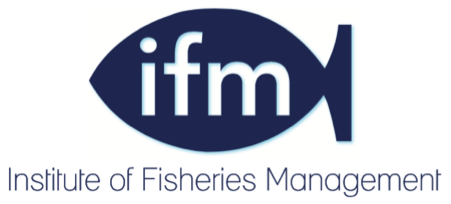 